Fiche Résumé de la séance 1 : psychoéducation du TDAHThèmes abordés : Epidemiologie, symptomes, fonctions cognitives6% des enfants et 3% des adultes ont un TDAH !Les symptômes d’InATTENTION :DISTRACTIBILITEFacilement distraitDifficultés pour se concentrer et maintenir son attentionDistraction lors des conversationsOUBLISOublisPertes d’objetsErreurs d’inattention/d’étourderie, manque d’égard aux détailsORGANISATIONDifficultés d’organisation et de planificationGère mal son emploi du tempsDésordonnéActivité inefficaceDifficulté  à hiérarchiser et à trier les informationsMENER A BIEN UNE TACHE Facilement ennuyé(e)Peine à réaliser les tâches ennuyeusesAversion pour les tâches qui nécessitent un effort mental soutenuDifficulté à débuter, à mener à terme une tâche, à tenir les délais, se conformer aux consignes Passe d’une tâche à une autre=> Conduit à la procrastinationL’HYPERACTIVITEHYPERACTIVITE PHYSIQUESensation d’être entrainé par un moteurActivité désordonnée, peu efficaceFait plusieurs choses en même tempsComportements perturbateursA la bougeotte, ne reste pas assis tranquillement, téléphone en marchant, joue avec des objetsA du mal à se tenir tranquille dans les activitésAddictions : sert à s’arrêterHYPERACTIVITE MENTALEImpatient, toujours prêt à agir, Sensation de tension, de fébrilité, d’agitation interne	=> difficulté à se reposerParle abondammentNe sait pas arrêter une tâche satisfaisante, y inclus le travail=> Sensation d’être facilement débordéL’IMPULSIVITECOGNITIVE Interrompt souvent les autresRépond aux questions avant qu’elles soient entièrement poséesPeine à attendreFait des commentaires inappropriés, peut manquer de tactAgit avant de réfléchir, fait des choses qu’il/elle regrette ensuiteCOMPORTEMENTALEAttrait pour la nouveauté, intolérance à l’ennui/la frustrationDifficulté à contrôler son comportement       => Attrait pour les toxiquesChangements d’emploi impulsifsAchats impulsifsComportements dangereux irréfléchisAccidents, conduite automobile dangereuseEMOTIONNELLEDifficultés à gérer ses émotions (irritable, colérique)Les différentes formes cliniques du trouble de l’attention avec ou sans hyperactivité :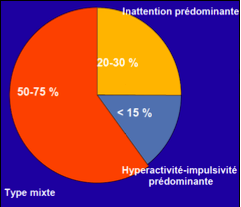 Il existe donc trois sous type de tableau clinique évoquant un TDAH :Une forme avec des symptômes d’inattention prédominants (plus souvent chez les femmes)Une forme avec des symptômes d’hyperactivité/impulsivité prédominants (se retrouve surtout chez l’enfant)Une forme mixte, la plus fréquente, qui associe des symptômes d’inattention, d’hyperactivité et d’impulsivitéLes autres symptômes du TDAH (en plus de l’attention, de l’hyperactivité et de l’impulsivité) :Difficulté de régulation émotionnelle :Difficultés de gestion des émotions Fluctuation rapide de l’humeur en fonction des contrariétés (stimulis)Intolérance à la frustration« Hypersensibilité »Difficultés motivationnelles (→ procrastination) :N’agit que sous la pression ou avec une récompense immédiateDifficultés à poursuivre une tâche dès la perte de nouveauté/du caractère stimulantIntolérance à l’ennuiDifficultés à automatiser les tâches ou faire des tâches répétitivesAttrait pour la nouveauté/recherche de sensationsTrouble de l’éveil/vigilance (problème d’endormissement, tendance à l’endormissement, sensation de fatigue )Perception distordue du temps (retard ++)TDAH et potentiel intellectuelConcernant le calcul du quotient intellectuel (QI), il est équivalent à celui de la population générale. Les personnes possédant un haut potentiel intellectuel ont tendance à compenser (et masquer !) leur TDAH.D’ailleurs, les tests de QI peuvent être influencés par la présence d’un TDAH en montrant :Un QI hétérogène (différences de résultats entre les capacités cognitives évaluées lors du test)Un QI verbal > QI performance Une baisse de la vitesse de traitement de l’informationSes résultats peuvent être améliorés avec le traitement du TDAHLes fonctions cognitives pouvant être modifiées par le TDAH :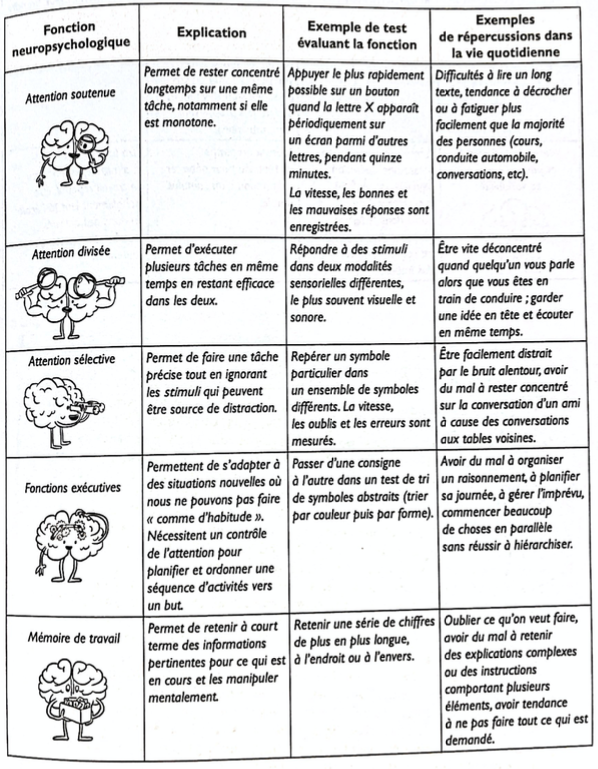 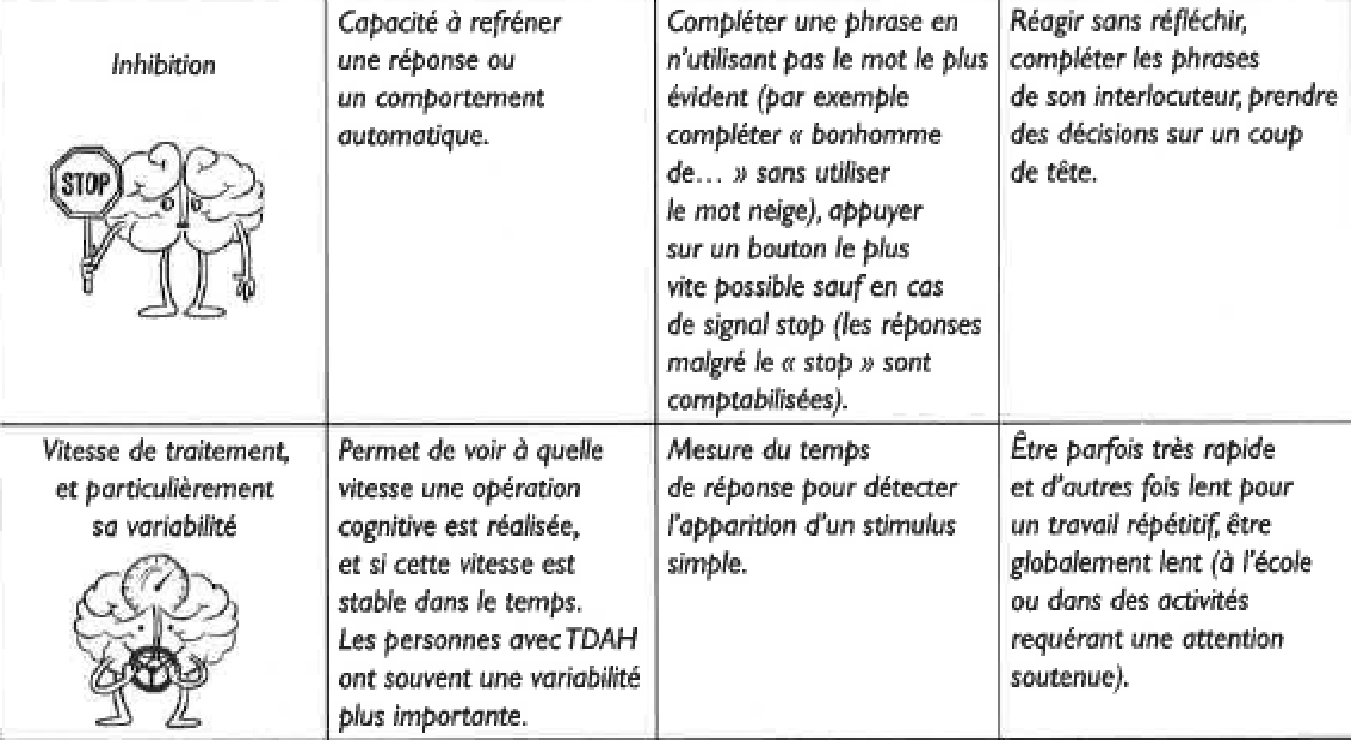 Variation des symptômes du TDAH en fonction du contexte :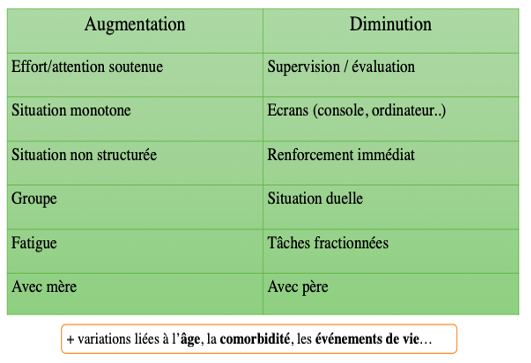 Variation des symptômes du TDAH sur la journée : 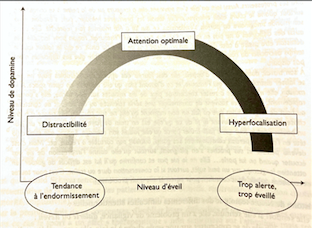 La difficulté diagnostique du TDAH à l’âge adulte :                           • Risque de sous-diagnostiquer le TDAH chez l’adulte si :     - l’expression des symptômes se modifie avec le temps
    - des mécanismes “compensatoires” sont opérants (mais coûteux en terme d’énergie)     - est masquée par une comorbidité́ => environ 80% des adultes atteints de TDAH ont une comorbidité́ psychiatrique.Moins d’1/3 des TDAH adultes sont diagnostiquésSurtout chez les FEMMES et la personne âgéeLes mécanismes compensatoires pouvant masquer le TDAH :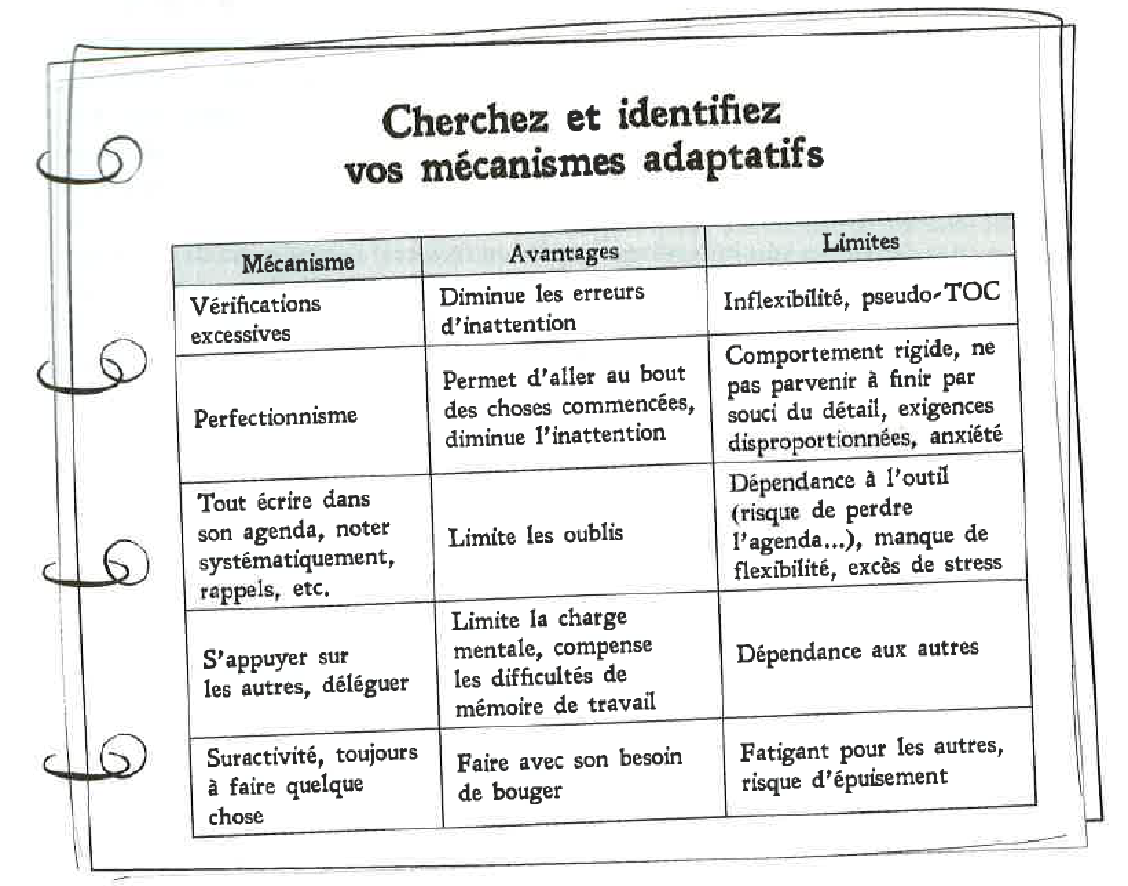 Les conséquences du TDAHConséquences socialesRejet/incompréhensionHarcèlementVie affective (séparations)IsolementRisque de conduites antisociales :DélinquanceIncarcérationsConséquences sur le travail Epidémiologie:Niveau d’étude et statut d’emploi affectéPlus de licenciements et de changements d’emplois (ennui)Plus d’accidents du travail (× 2)Difficultés :Recherche de travail désorganiséeErreurs, Lenteur Difficulté pour répondre aux exigences du travailDifficultés pour prioriser/hiérarchiser et planifier les tâchesMoindre aptitude à travailler en autonomieConflits (collègues, hiérarchie)Conséquences:Rendement professionnel altéré (quantitatif et qualitatif), Dépassement d’horaires, retardsRigidité liée au fonctionnement (mauvaise gestion des imprévus, difficulté à acquérir de nouvelles compétences, organisation de l’espace de travail rigide, peur des erreurs)Risque d’épuisement professionnel = burn outPerte de motivation/absentéisme, perte de confiance en soiSentiment d’échec, de sous performance => Manque d’estime de soiConséquences sur la santé : Accidents et addictionsMAIS De multiples forces ++++++Esprit original, créatif, capacité à trouver des solutions innovantesHumourEnergique, spontané, enthousiaste, agréable à fréquenter (« intense »)Bonne capacité à gérer les situations de criseCapacités motrices: rapidité, endurancePeu rancunierApprivoiser son fonctionnement !